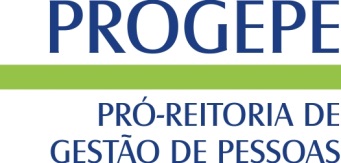                           MINISTÉRIO DA EDUCAÇÃO                      UNIVERSIDADE FEDERAL RURAL DO SEMI-ÁRIDO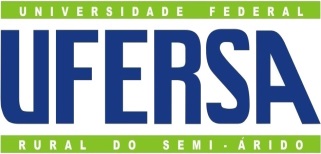                                                  PRÓ-REITORIA DE GESTÃO DE PESSOAS        SOLICITAÇÃO DE PARTICIPAÇÃO EM RANKING PARA AFASTAMENTOPROCEDIMENTOSPreencher, imprimir e assinar o presente formulário e entregar a Chefia Imediata nos prazos estabelecidos, de acordo com a RESOLUÇÃO CONSAD/UFERSA N° 003/2018.